Bornier trouvé sur le site de FIXPART =>   https://fixpart.fr/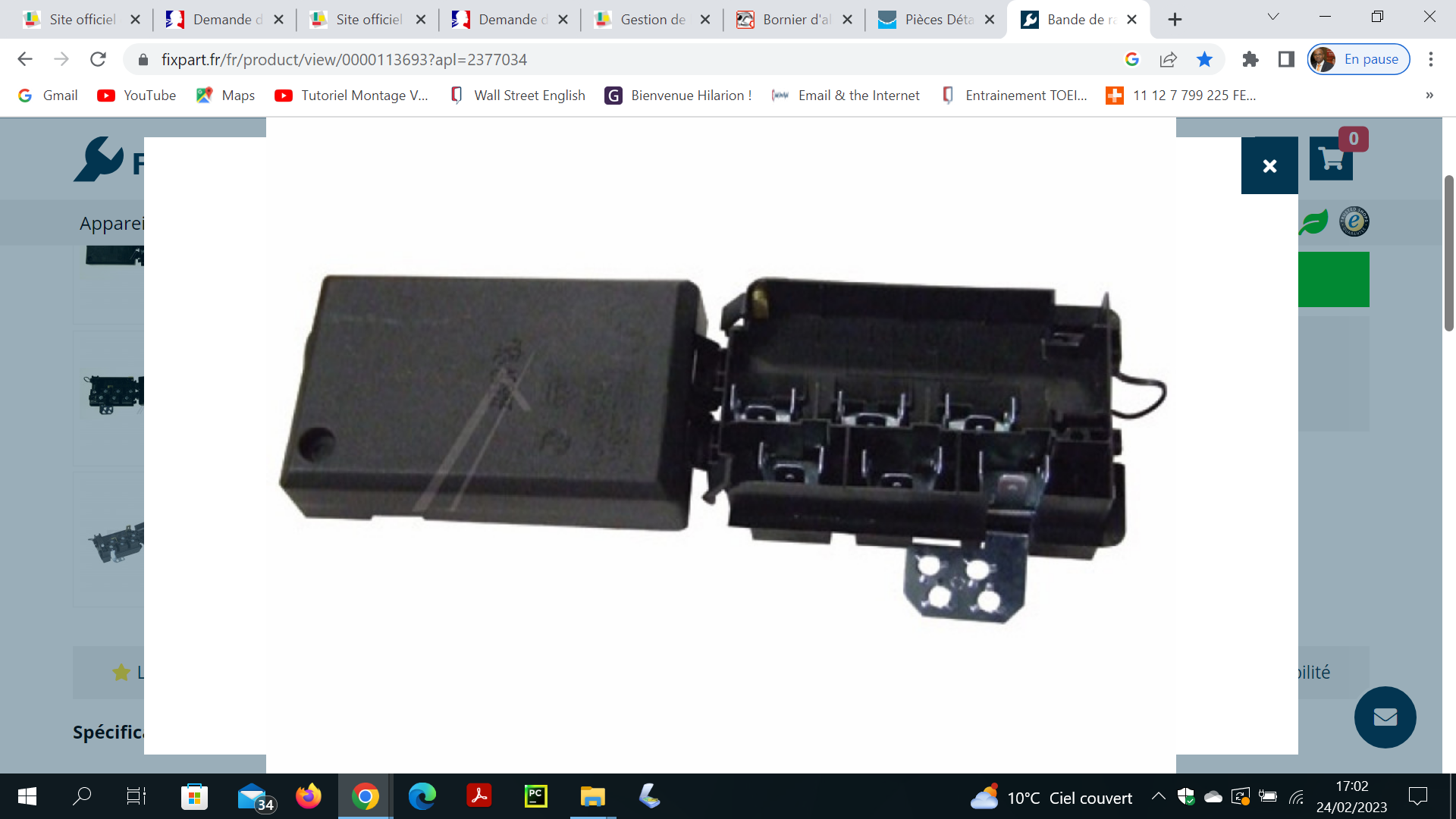 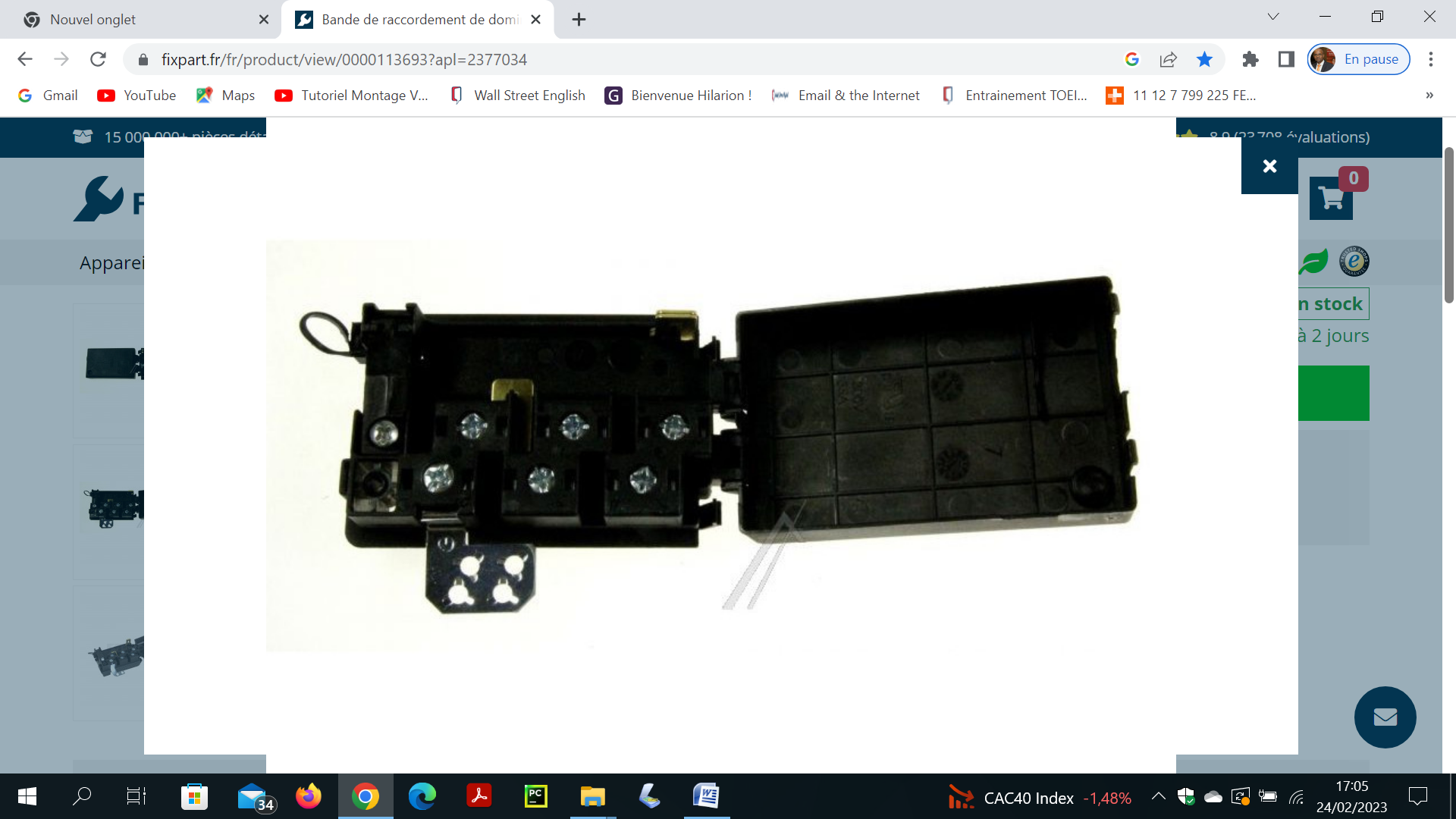 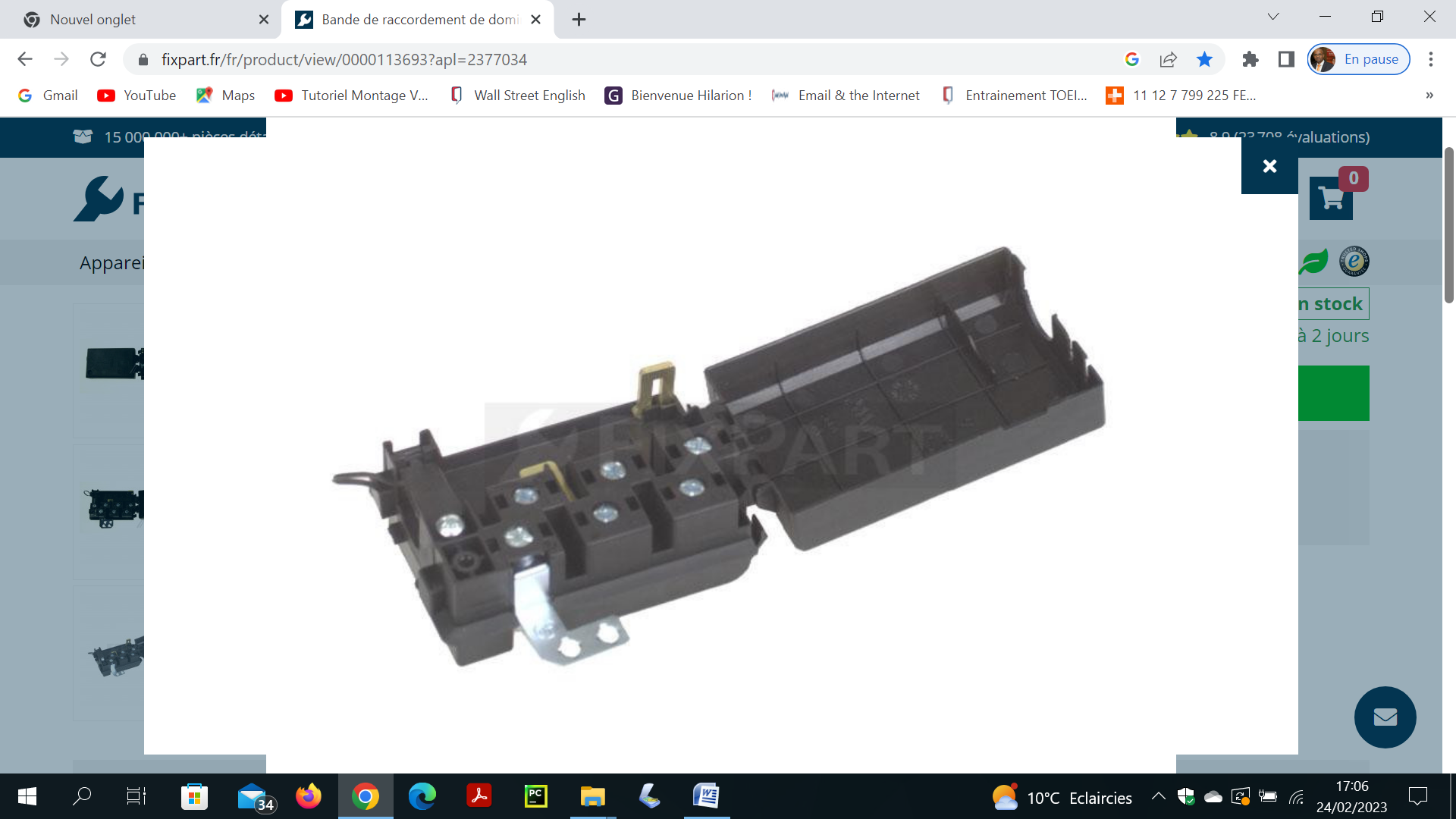 Bornier sur le site de SOGEDIS => https://pieces-detachees.sogedis.fr/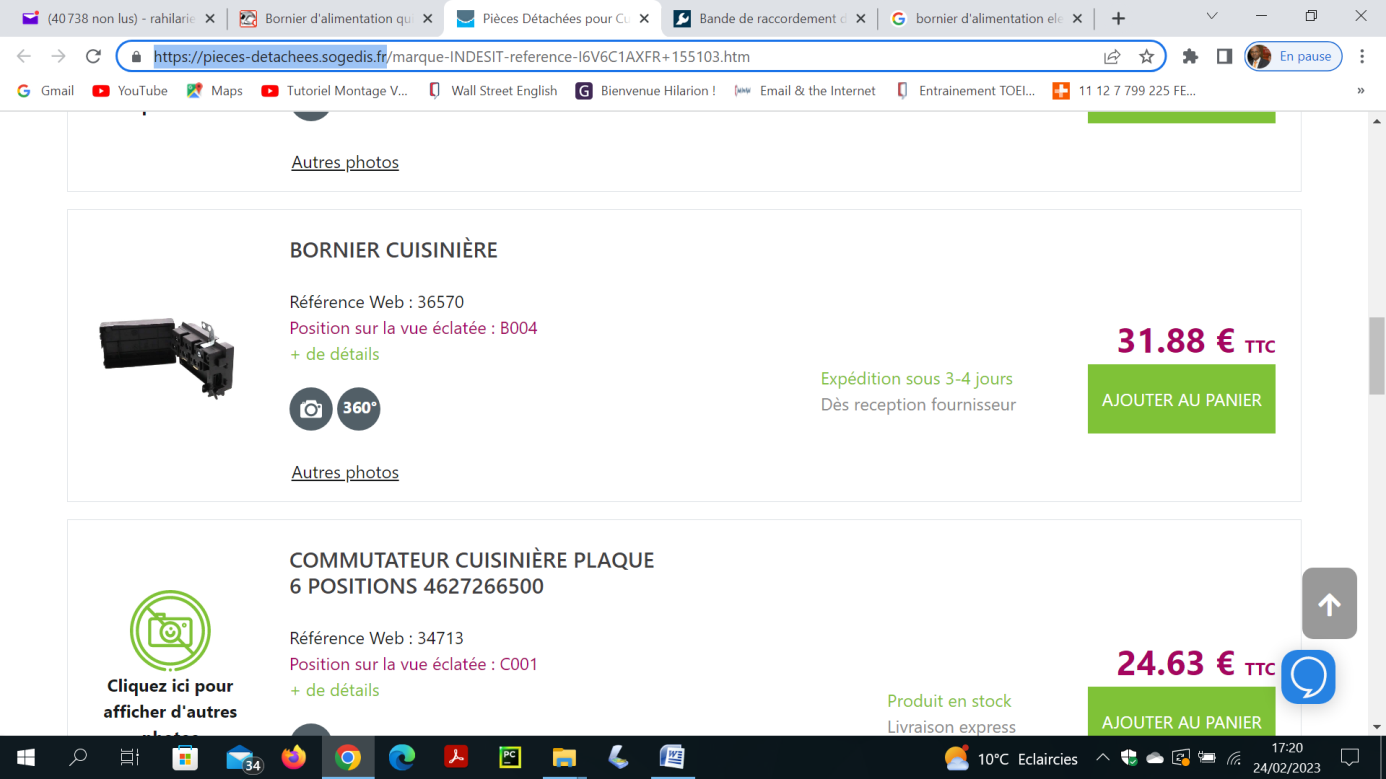 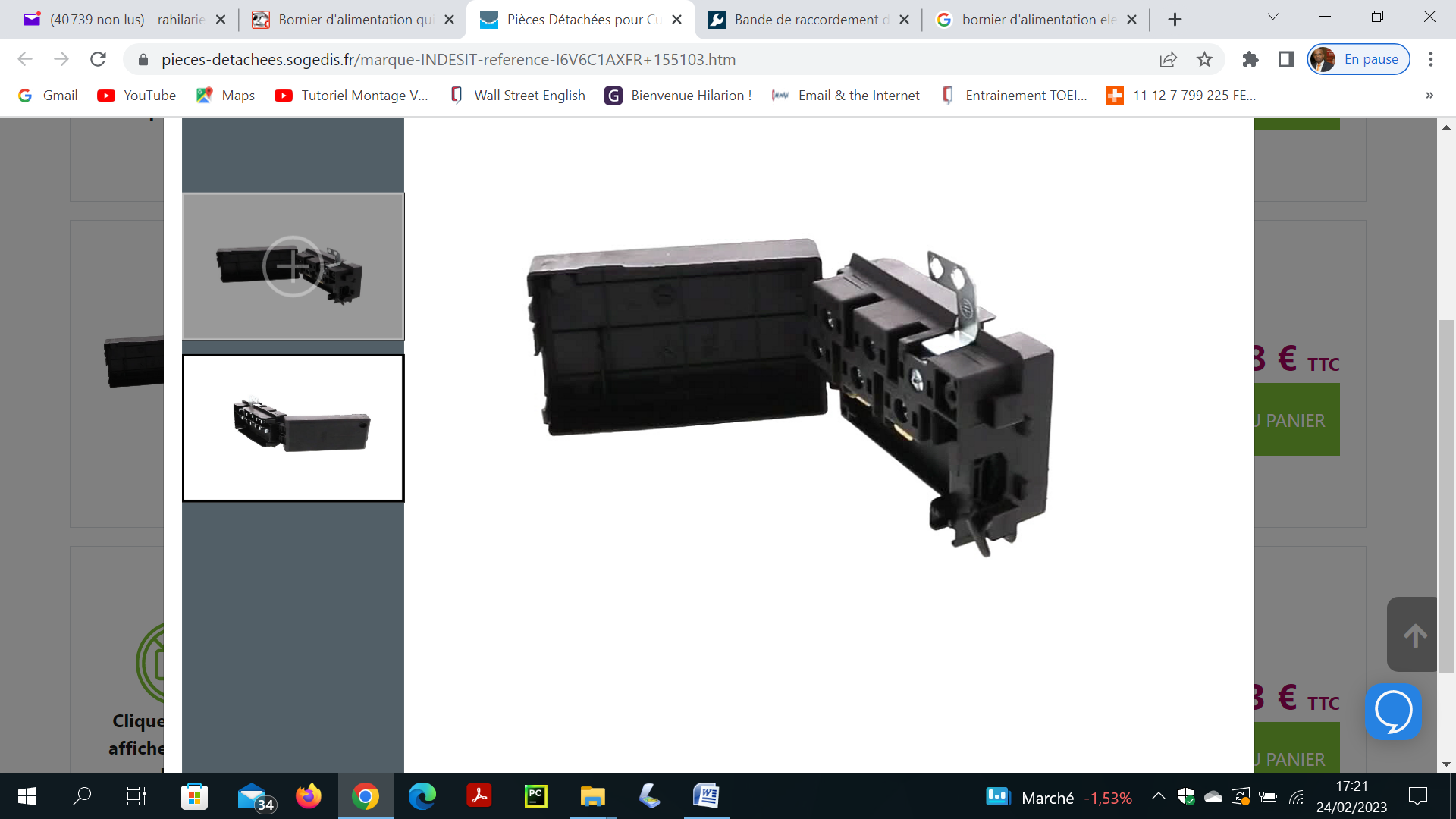 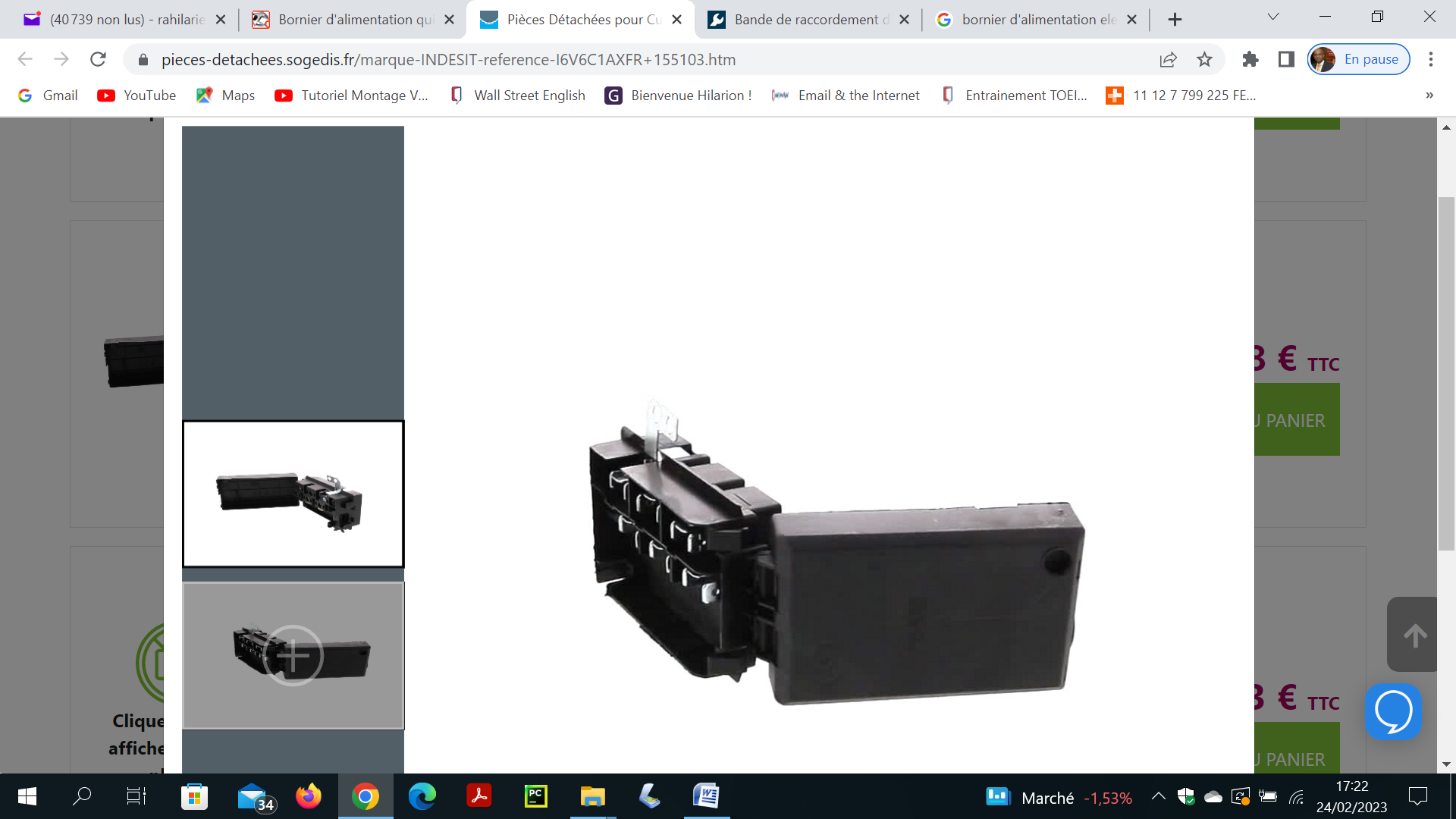 